Aufenthaltsgesuch und Anmeldung
von neu in die Schweiz eingereisten ausländischen
(nicht schweizerischen) StaatsangehörigenHerzlich willkommen in Muri bei Bern!Melden Sie sich direkt nach Ihrer Einreise in die Schweiz persönlich bei uns am Schalter der Einwohnerdienste an. Sie finden uns an der Bahnhofstrasse 4, 3073 Gümligen. Bringen Sie dieses ausgefüllte Anmeldeformular und die nötigen Unterlagen mit.Gestützt auf das Integrationsgesetz des Kantons Bern werden wir anschliessend ein Erstgespräch durchführen. Anlässlich Ihrer Anmeldung bei uns am Schalter werden wir hierfür einen Termin vereinbaren. Bei diesem Gespräch informieren wir Sie über das Alltagsleben in der Gemeinde Muri, über Integrationsförderungsangebote vor Ort und über Ihre Rechte und Pflichten.Nach dem Erstgespräch senden wir Ihr Aufenthaltsgesuch an den Migrationsdienst des Kantons Bern, wo Ihr Gesuch geprüft wird, was bis zu vier Wochen oder länger dauern kann. Nach erfolgter Prüfung erhalten Sie direkt vom Migrationsdienst per Post eine Termineinladung um bei einem Ausweiszentrum ein digitales Foto machen zu lassen. Dies wird für die Erstellung des Aufenthaltsausweises benötigt. Sobald die fertig gestellte Aufenthaltsbewilligung bei uns zur Abholung und Bezahlung bereitliegt, werden wir sie benachrichtigen.KostenDie Gebühr für die Anmeldung beträgt CHF 25.00 pro volljährige Person. Die weiter anfallenden Gebühren (gemäss kantonalem Tarif) werden wir erst verrechnen, sobald die Aufenthaltsbewilligung durch den kantonalen Migrationsdienst erteilt worden ist.Nötige UnterlagenSchulpflichtige Kinder   Haben Sie den Schulwechsel Ihres/r Kindes/r bei unserer öffentlichen Schule (regula.scheurer@muri-guemligen.ch) bereits organisiert?Unsere ÖffnungszeitenWir freuen uns, Sie am Schalter der Einwohnerdienste begrüssen zu dürfen!DAS TEAM DER EINWOHNERDIENSTE MURI BEI BERNAnmeldeformular für ausländische StaatsangehörigeGültiger Reisepass / IdentitätskarteKopie Visa / Einreisestempel im Pass
(sofern vorhanden)Zusicherung der Aufenthaltsbewilligung
oder Ermächtigung der Visumserteilung
(sofern vorhanden)Mietvertrag oder Untermietvertrag (Kopie)Arbeitsvertrag (Kopie)Familienausweis / Heiratsurkunde (sofern verheiratet)Geburtsurkunde (bei minderjährigen Kindern)Sorgerechtsnachweis bei geschiedenen / getrennten Eltern von minderjährigen KindernEinverständniserklärung für den Umzug minderjähriger Kinder (falls nicht beide sorgeberechtigten Elternteile gemeinsam zuziehen)Weitere Unterlagen je nach AufenthaltszweckMontag08.00 – 11.30 Uhr13.30 – 17.00 UhrDienstag08.00 – 11.30 Uhr13.30 – 18.00 UhrMittwoch07.30 – 12.00 UhrDonnerstag08.00 – 11.30 Uhr13.30 – 17.00 UhrFreitag08.00 – 14.00 Uhr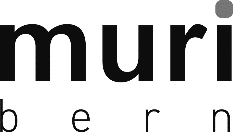 Bahnhofstrasse 4 CH-3073 GümligenT 031 950 54 37   einwohnerkontrolle@muri-guemligen.chwww.muri-guemligen.chAufenthaltsgesuch / AufenthaltszweckAufenthaltsgesuch / AufenthaltszweckAufenthaltsgesuch / AufenthaltszweckAufenthaltsgesuch / AufenthaltszweckAufenthaltsgesuch / AufenthaltszweckAufenthaltsgesuch / AufenthaltszweckAufenthaltsgesuch / AufenthaltszweckAufenthaltsgesuch / AufenthaltszweckAufenthaltsgesuch / Aufenthaltszweck Erwerbstätigkeit	 Stellensuche	 Aus- und Weiterbildung Familiennachzug	 Vorbereitung der Heirat	 Konkubinatspartner/in Kantonswechsel	 Rentner/in	 Besuch Übrige:       Erwerbstätigkeit	 Stellensuche	 Aus- und Weiterbildung Familiennachzug	 Vorbereitung der Heirat	 Konkubinatspartner/in Kantonswechsel	 Rentner/in	 Besuch Übrige:       Erwerbstätigkeit	 Stellensuche	 Aus- und Weiterbildung Familiennachzug	 Vorbereitung der Heirat	 Konkubinatspartner/in Kantonswechsel	 Rentner/in	 Besuch Übrige:       Erwerbstätigkeit	 Stellensuche	 Aus- und Weiterbildung Familiennachzug	 Vorbereitung der Heirat	 Konkubinatspartner/in Kantonswechsel	 Rentner/in	 Besuch Übrige:       Erwerbstätigkeit	 Stellensuche	 Aus- und Weiterbildung Familiennachzug	 Vorbereitung der Heirat	 Konkubinatspartner/in Kantonswechsel	 Rentner/in	 Besuch Übrige:       Erwerbstätigkeit	 Stellensuche	 Aus- und Weiterbildung Familiennachzug	 Vorbereitung der Heirat	 Konkubinatspartner/in Kantonswechsel	 Rentner/in	 Besuch Übrige:       Erwerbstätigkeit	 Stellensuche	 Aus- und Weiterbildung Familiennachzug	 Vorbereitung der Heirat	 Konkubinatspartner/in Kantonswechsel	 Rentner/in	 Besuch Übrige:       Erwerbstätigkeit	 Stellensuche	 Aus- und Weiterbildung Familiennachzug	 Vorbereitung der Heirat	 Konkubinatspartner/in Kantonswechsel	 Rentner/in	 Besuch Übrige:       Erwerbstätigkeit	 Stellensuche	 Aus- und Weiterbildung Familiennachzug	 Vorbereitung der Heirat	 Konkubinatspartner/in Kantonswechsel	 Rentner/in	 Besuch Übrige:      Wie lange beabsichtigen Sie in der Schweiz zu bleiben?Wie lange beabsichtigen Sie in der Schweiz zu bleiben?Wie lange beabsichtigen Sie in der Schweiz zu bleiben?Wie lange beabsichtigen Sie in der Schweiz zu bleiben?Früher registrierte Aufenthalte in der SchweizFrüher registrierte Aufenthalte in der SchweizFrüher registrierte Aufenthalte in der SchweizFrüher registrierte Aufenthalte in der SchweizVon: / bis:      -      Von: / bis:      -      Von: / bis:      -      Von: / bis:      -      Gemeinde:PersonalienPersonalienPersonalienPersonalienPersonalienPersonalienPersonalienPersonalienPersonalienNameNameLedignameLedignameVorname(n)Vorname(n)Bei mehreren Vornamen: Bitte Rufname unterstreichenBei mehreren Vornamen: Bitte Rufname unterstreichenBei mehreren Vornamen: Bitte Rufname unterstreichenBei mehreren Vornamen: Bitte Rufname unterstreichenBei mehreren Vornamen: Bitte Rufname unterstreichenBei mehreren Vornamen: Bitte Rufname unterstreichenBei mehreren Vornamen: Bitte Rufname unterstreichenZEMIS-Nr. (falls vorhanden, auf Zusicherung / Ermächtigung Visumert.)ZEMIS-Nr. (falls vorhanden, auf Zusicherung / Ermächtigung Visumert.)Geburtsdatum / Ort & LandGeburtsdatum / Ort & LandTelefon & Mobile-Nr.Telefon & Mobile-Nr.E-MailE-MailNationalitätNationalitätMutterMutterName      Name      Name      Name      Vornamen      Vornamen      Vornamen      VaterVaterName      Name      Name      Name      Vornamen      Vornamen      Vornamen      Beruf / TitelBeruf / TitelArbeitgeberinkl. Adresse, PLZ OrtArbeitgeberinkl. Adresse, PLZ OrtDatum StellenantrittDatum Stellenantritt  angestellt  selbständig  angestellt  selbständigKontaktperson im BetriebName / Tel-Nr.Kontaktperson im BetriebName / Tel-Nr.Konfession (Religion)Konfession (Religion)ZivilstandZivilstandDatum Zivilstand & OrtDatum Zivilstand & OrtIdentitätsdokumentIdentitätsdokument  Reisepass  Identitätskarte  Reisepass  Identitätskarte  Reisepass  Identitätskarte  Reisepass  IdentitätskarteNr.      Datum Ausstellung      Ablaufdatum      Nr.      Datum Ausstellung      Ablaufdatum      Nr.      Datum Ausstellung      Ablaufdatum      Sind Sie im In- oder Ausland vorbestraft?Ist derzeit ein Strafverfahren hängig?Sind Sie im In- oder Ausland vorbestraft?Ist derzeit ein Strafverfahren hängig?Sind Sie im In- oder Ausland vorbestraft?Ist derzeit ein Strafverfahren hängig?  Nein          Ja, Land:        Nein          Ja, zuständige Behörde:        Nein          Ja, Land:        Nein          Ja, zuständige Behörde:        Nein          Ja, Land:        Nein          Ja, zuständige Behörde:        Nein          Ja, Land:        Nein          Ja, zuständige Behörde:        Nein          Ja, Land:        Nein          Ja, zuständige Behörde:        Nein          Ja, Land:        Nein          Ja, zuständige Behörde:      Adresse & ZuzugAdresse & ZuzugAdresse & ZuzugAdresse & ZuzugAdresse & ZuzugAdresse & ZuzugAdresse & ZuzugAdresse & ZuzugAdresse & ZuzugDatum des Zuzuges in die Gemeinde Muri b. BernDatum der Einreise in die SchweizBisheriger WohnortPLZ Ort      PLZ Ort      PLZ Ort      PLZ Ort      Land      Land      Land      Land      Haben Sie sich am bisherigen Wohnort abgemeldet? Ja Nein, Grund:       Ja Nein, Grund:       Ja Nein, Grund:       Ja Nein, Grund:       Ja Nein, Grund:       Ja Nein, Grund:       Ja Nein, Grund:       Ja Nein, Grund:      Neue AdresseStrasse & Nr. 3073 Gümligen 3074 Muri bei Bern 3073 Gümligen 3074 Muri bei Bern 3073 Gümligen 3074 Muri bei Bern 3073 Gümligen 3074 Muri bei BernAdresszusatz c/oLageStockwerk:       links       rechts      mitteStockwerk:       links       rechts      mitteStockwerk:       links       rechts      mitteStockwerk:       links       rechts      mitteAnzahl Zimmer:      Name Vormieter:      Anzahl Zimmer:      Name Vormieter:      Anzahl Zimmer:      Name Vormieter:      Anzahl Zimmer:      Name Vormieter:      Wohnsituation Einzelhaushalt Wohngemeinschaft mit (Name(n), Vorname(n): Einzelhaushalt Wohngemeinschaft mit (Name(n), Vorname(n): Einzelhaushalt Wohngemeinschaft mit (Name(n), Vorname(n): Einzelhaushalt Wohngemeinschaft mit (Name(n), Vorname(n): Einzelhaushalt Wohngemeinschaft mit (Name(n), Vorname(n): Einzelhaushalt Wohngemeinschaft mit (Name(n), Vorname(n): Einzelhaushalt Wohngemeinschaft mit (Name(n), Vorname(n): Einzelhaushalt Wohngemeinschaft mit (Name(n), Vorname(n):Weitere BemerkungenPersonalien Partner/inPersonalien Partner/inPersonalien Partner/inPersonalien Partner/inNameLedignameVorname(n)Bei mehreren Vornamen: Bitte Rufname unterstreichenBei mehreren Vornamen: Bitte Rufname unterstreichenBei mehreren Vornamen: Bitte Rufname unterstreichenZEMIS-Nr. (falls vorhanden, auf Zusicherung / Ermächtigung Visumert.)Geburtsdatum / Ort & LandTelefon & Mobile-Nr.E-MailNationalitätMutterName      Name      Vornamen      VaterName      Name      Vornamen      Beruf / TitelArbeitgeberinkl. Adresse, PLZ OrtDatum StellenantrittKonfession (Religion)Wohnadresse Identisch mit Gesuchsteller Andere Adresse:      Falls Partner/in eine andere Adresse hat, handelt es sich um eine separate Wohnsitznahme ohne Trennung (gemeinsame Steuern)? Trennung (separate Steuerveranl.) / Trennung per       Identisch mit Gesuchsteller Andere Adresse:      Falls Partner/in eine andere Adresse hat, handelt es sich um eine separate Wohnsitznahme ohne Trennung (gemeinsame Steuern)? Trennung (separate Steuerveranl.) / Trennung per       Identisch mit Gesuchsteller Andere Adresse:      Falls Partner/in eine andere Adresse hat, handelt es sich um eine separate Wohnsitznahme ohne Trennung (gemeinsame Steuern)? Trennung (separate Steuerveranl.) / Trennung per      Im In- oder Ausland vorbestraft?Ist derzeit ein Strafverfahren hängig?Im In- oder Ausland vorbestraft?Ist derzeit ein Strafverfahren hängig?  Nein          Ja, Land:        Nein          Ja, zuständige Behörde:        Nein          Ja, Land:        Nein          Ja, zuständige Behörde:      Adresse & Zuzug Partner/in (nur ausfüllen, falls Adresse & Zuzug nicht identisch)Adresse & Zuzug Partner/in (nur ausfüllen, falls Adresse & Zuzug nicht identisch)Adresse & Zuzug Partner/in (nur ausfüllen, falls Adresse & Zuzug nicht identisch)Datum des Zuzuges in die Gemeinde Muri b. BernDatum der Einreise in die SchweizBisheriger WohnortPLZ Ort      Land      Haben Sie sich am bisherigen Wohnort abgemeldet? Ja Nein, Grund:       Ja Nein, Grund:      Neue AdresseStrasse Nr. 3073 Gümligen 3074 Muri bei BernAdresszusatz c/oLageStockwerk:       links       rechts      mitteAnzahl Zimmer:      Name Vormieter:      Wohnsituation Einzelhaushalt Wohngemeinschaft mit (Name, Vorname): Einzelhaushalt Wohngemeinschaft mit (Name, Vorname):Weitere BemerkungenKind (minderjährig)Kind (minderjährig)Kind (minderjährig)NameVorname(n)Bei mehreren Vornamen: Bitte Rufname unterstreichenBei mehreren Vornamen: Bitte Rufname unterstreichenGeburtsdatum / Ort & LandNationalitätKonfession (Religion)MutterName      Vornamen      VaterName      Vornamen      Sorgerecht Gemeinsames Sorgerecht Mutter /  Vater hat das alleinige Sorgerecht (Nachweis liegt bei). Gemeinsames Sorgerecht Mutter /  Vater hat das alleinige Sorgerecht (Nachweis liegt bei).Wohnsitzadresse des KindesEntspricht WohnsitzStrasse Nr, PLZ Ort:       bei Mutter & Vater                beim Vater               bei der MutterStrasse Nr, PLZ Ort:       bei Mutter & Vater                beim Vater               bei der MutterEinverständnisBei Zuzug des Kindes mit nur einem Elternteil: bitte Einverständniserklärung des anderen sorgeberechtigten Elternteils einreichen.Bei Zuzug des Kindes mit nur einem Elternteil: bitte Einverständniserklärung des anderen sorgeberechtigten Elternteils einreichen.Kind (minderjährig)Kind (minderjährig)Kind (minderjährig)NameVorname(n)Bei mehreren Vornamen: Bitte Rufname unterstreichenBei mehreren Vornamen: Bitte Rufname unterstreichenGeburtsdatum / Ort & LandNationalitätKonfession (Religion)MutterName      Vornamen      VaterName      Vornamen      Sorgerecht Gemeinsames Sorgerecht Mutter /  Vater hat das alleinige Sorgerecht (Nachweis liegt bei). Gemeinsames Sorgerecht Mutter /  Vater hat das alleinige Sorgerecht (Nachweis liegt bei).Wohnsitzadresse des KindesEntspricht WohnsitzStrasse Nr, PLZ Ort:       bei Mutter & Vater                beim Vater               bei der MutterStrasse Nr, PLZ Ort:       bei Mutter & Vater                beim Vater               bei der MutterEinverständnisBei Zuzug des Kindes mit nur einem Elternteil: bitte Einverständniserklärung des anderen sorgeberechtigten Elternteils einreichen.Bei Zuzug des Kindes mit nur einem Elternteil: bitte Einverständniserklärung des anderen sorgeberechtigten Elternteils einreichen.Kind (minderjährig)Kind (minderjährig)Kind (minderjährig)NameVorname(n)Bei mehreren Vornamen: Bitte Rufname unterstreichenBei mehreren Vornamen: Bitte Rufname unterstreichenGeburtsdatum / Ort & LandNationalitätKonfession (Religion)MutterName      Vornamen      VaterName      Vornamen      Sorgerecht Gemeinsames Sorgerecht Mutter /  Vater hat das alleinige Sorgerecht (Nachweis liegt bei). Gemeinsames Sorgerecht Mutter /  Vater hat das alleinige Sorgerecht (Nachweis liegt bei).Wohnsitzadresse des KindesEntspricht WohnsitzStrasse Nr, PLZ Ort:       bei Mutter & Vater                beim Vater               bei der MutterStrasse Nr, PLZ Ort:       bei Mutter & Vater                beim Vater               bei der MutterEinverständnisBei Zuzug des Kindes mit nur einem Elternteil: bitte Einverständniserklärung des anderen sorgeberechtigten Elternteils einreichen.Bei Zuzug des Kindes mit nur einem Elternteil: bitte Einverständniserklärung des anderen sorgeberechtigten Elternteils einreichen.Umzug mit minderjährigen KindernDie Gemeinde weist bei einem Umzug mit minderjährigen Kindern bei gemeinsamem Sorgerecht auf die zivilrechtlichen Bestimmungen hin, die von den Eltern zu beachten sind: ZGB Art. 301a Inhalt / Bestimmung des Aufenthaltsortes 1	Die elterliche Sorge schliesst das Recht ein, den Aufenthaltsort des Kindes zu bestimmen. 2	Üben die Eltern die elterliche Sorge gemeinsam aus und will ein Elternteil den Aufenthaltsort des Kindes wechseln, so bedarf dies der Zustimmung des andern Elternteils oder der Entscheidung des Gerichts oder der Kindesschutzbehörde, wenn: a. der neue Aufenthaltsort im Ausland liegt; oder b. der Wechsel des Aufenthaltsortes erhebliche Auswirkungen auf die Ausübung der elterlichen Sorge und den persönlichen Verkehr durch den anderen Elternteil hat. 3	Übt ein Elternteil die elterliche Sorge allein aus und will er den Aufenthaltsort des Kindes wechseln, so muss er den anderen Elternteil rechtzeitig darüber informieren. 4	Dieselbe Informationspflicht hat ein Elternteil, der seinen eigenen Wohnsitz wechseln will. 5	Soweit dies erforderlich ist, verständigen sich die Eltern unter Wahrung des Kindeswohls über eine Anpassung der Regelung der elterlichen Sorge, der Obhut, des persönlichen Verkehrs und des Unterhaltsbeitrages. Können sie sich nicht einigen, entscheidet das Gericht oder die Kindesschutzbehörde.Obligatorischer Abschluss einer schweizerischen KrankenpflegeversicherungWir weisen Sie darauf hin, dass in der Schweiz ein Obligatorium für den Abschluss einer schweizerischen Krankenpflegeversicherung besteht. Informieren Sie sich bitte auf der Internetseite des Kantons Bern.Hundehalter/inSind Sie Hundehalter/in?   Nein Ja: Anmeldungen von Hunden (Zuzug Hundehaltende in die Gemeinde, Anschaffung eines Hundes) und Abmeldungen von Hunden (Hundehalterwechsel, Wegzug Hundehaltende aus der Gemeinde, Tod des Hundes) nimmt unser Steuersekretariat, Thunstr. 74, 3074 Muri b. Bern, Tel. 031 950 54 59, entgegen oder können via Online-Schalter der Gemeinde gemeldet werden.Unterschrift gesuchstellende PersonDie gesuchstellende(n) Person(n) bestätigt/en mit ihrer Unterschrift ihre wahrheitsgetreuen Angaben. Falsche Angaben oder das Verschweigen wesentlicher Tatsachen sind strafbar und können mit fremdenpolizeilichen Massnahmen verfolgt werden (Art. 118 des Bundesgesetzes über die Ausländerinnen und Ausländer und über die Integration AIG).Ort / Datum	Unterschrift der gesuchstellenden Person / gesetzliche VertretungOrt / Datum	Unterschrift des (Ehe-)PartnersBemerkungen und Unterschrift der GemeindeOrt / Datum	Name, Vorname / Stempel / Unterschrift der Einwohner- /	FremdenkontrollbehördeWird durch die Gemeinde ausgefüllt: Angaben zum Erstgespräch gemäss IntegrationsgesetzWird durch die Gemeinde ausgefüllt: Angaben zum Erstgespräch gemäss IntegrationsgesetzWird durch die Gemeinde ausgefüllt: Angaben zum Erstgespräch gemäss IntegrationsgesetzGesuchsteller/in gehört zur Zielgruppe der ErstgesprächeGesuchsteller/in gehört zur Zielgruppe der Erstgespräche Ja      NeinErstgespräch erfolgt Ja, wann       Nein, Grund      Zuweisung an AI Ja, verpflichtend Ja, empfehlend Nein(Ehe-)Partner/in gehört zur Zielgruppe der Erstgespräche(Ehe-)Partner/in gehört zur Zielgruppe der Erstgespräche Ja      NeinErstgespräch erfolgt Ja, wann       Nein, Grund      Zuweisung an AI Ja, verpflichtend Ja, empfehlend NeinDas Kind (über 15 jährig) gehört zur Zielgruppe der ErstgesprächeDas Kind (über 15 jährig) gehört zur Zielgruppe der Erstgespräche Ja      NeinErstgespräch erfolgt Ja, wann       Nein, Grund      Zuweisung an AI Ja, verpflichtend Ja, empfehlend NeinDas Kind (über 15 jährig) gehört zur Zielgruppe der ErstgesprächeDas Kind (über 15 jährig) gehört zur Zielgruppe der Erstgespräche Ja      NeinErstgespräch erfolgt Ja, wann       Nein, Grund      Zuweisung an AI Ja, verpflichtend Ja, empfehlend NeinDas Kind (über 15 jährig) gehört zur Zielgruppe der ErstgesprächeDas Kind (über 15 jährig) gehört zur Zielgruppe der Erstgespräche Ja      NeinErstgespräch erfolgt Ja, wann       Nein, Grund      Zuweisung an AI Ja, verpflichtend Ja, empfehlend Nein